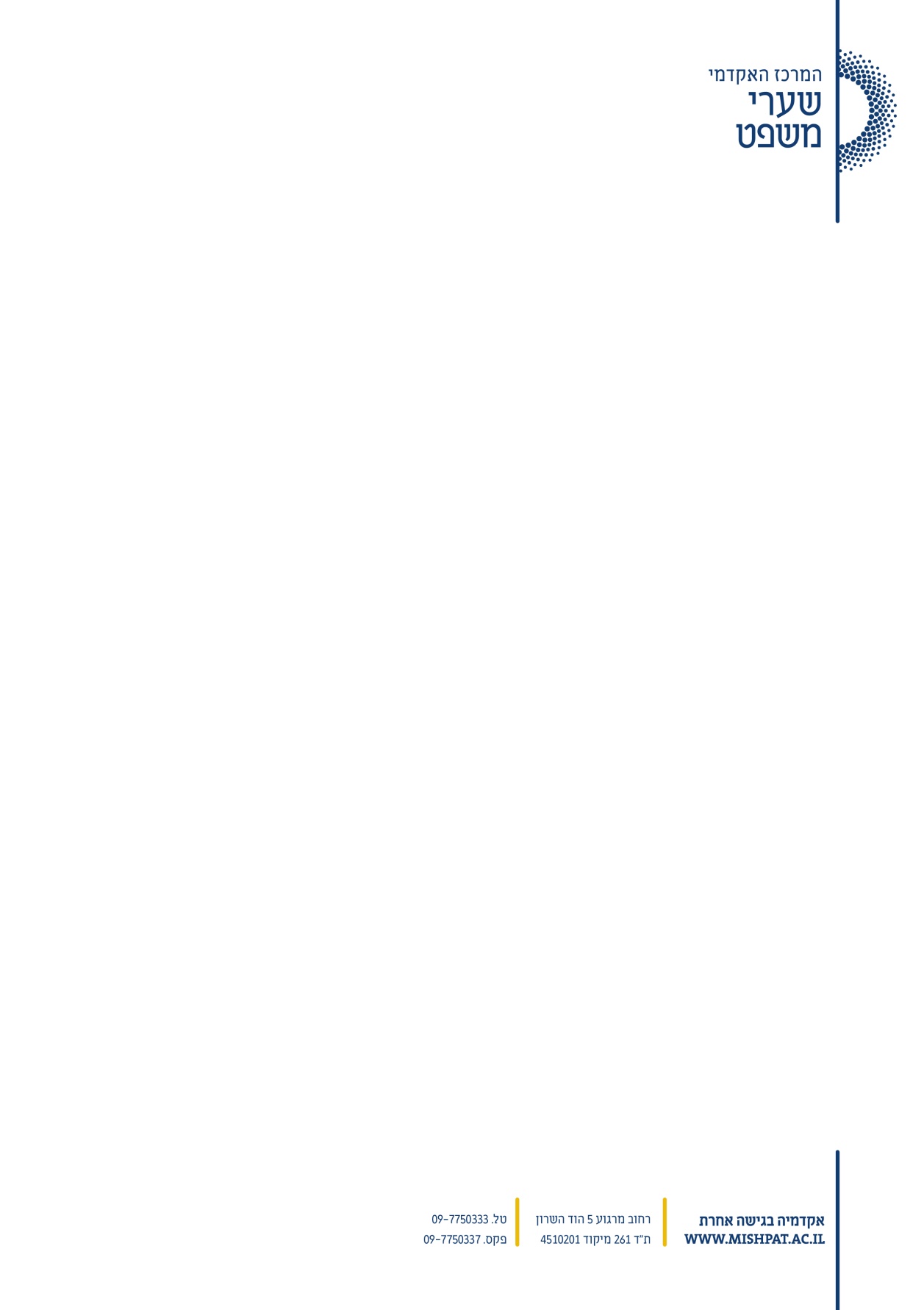 המרכז לזכויות הילד והמשפחהבמרכז האקדמי שערי משפט מקיים שולחן עגול בנושא:נשים בתפקידים שיפוטיים על פי הדינים הדתיים  בעקבות בג"צ 3856/11 פלוני נ' בית הדין השרעי לערעורים ביום רביעי, כ"ז כ"ג טבת, 14.1.15 בין השעות 15.00 עד 18.00 במרכז האקדמי שערי משפט, רח' המרגוע, הוד השרוןביום העיון יידונו במתכונת של שולחן עגול מאמרים שעתידים להתפרסם בכרך ח' של כתב העת 'משפחה במשפט'ישתתפו בשולחן העגול: פרופ' אביעד הכהן, פרופ' גד ברזילי, ד"ר מוסה אבו רמדאן , ד"ר עדו שחר, ד"ר מיטל פינטו, עו"ד שירין בטשון , ד״ר לילה עבד ראבו, ד"ר אילן סבן , עו"ד נסרין אעלימי-קבהה, , ד"ר איילת בלכר-פריגת,  פרופ' רונה שוז נא להירשם מראש בכתובת דוא"ל roundtable@mishpat.ac.ilمركز حقوق الطفل والعائلهالمركز الاكاديمي شعاري مشفاطيقيم حلقه نقاش حول موضوع:نساء في وظائف قضائيه حسب القوانين الدينيه(قرار محكمه العدل العليا ف ضد محكمه الاستئناف الشرعية )وذلك يوم الاربعاء الموافق 14/1/15 في تمام الساعه الثالثه ظهرا وحتى الساعه السادسهفي المركز الاكاديمي شعاري مشفاطفي اليوم الدراسي سوف نناقش مقالات سوف تنشر في الجزء التاسع من مجله القانون في العائله المشاركون في الحلقه : بروفيسور افيعاد كوهين-بروفيسور جاد برزيلاي-دكتور ايلان سيبان-المحاميه نسرين عليمي كبها-دكتور موسى ابو رمضان-دكتور عيدو شاحار- دكتور ميتال بينتو – المحاميه شيرين بتشون – دكتور اييليت بلكير بريجات – بروفيسور رونا شوز – دكتوره ليلى عبد ربو  